Strip Heater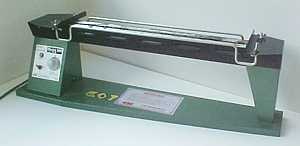 Explain the steps involved in using the strip heater and explain where in a day to day real life product strip heater would be used.Vacuum Former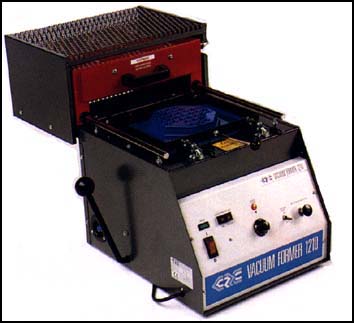 Explain the steps involved in using the vacuum former and explain where in a day to day real life product strip heater would be used.Plastic OvenExplain the steps involved in using the plastic oven and explain where in a day to day real life product strip heater would be used.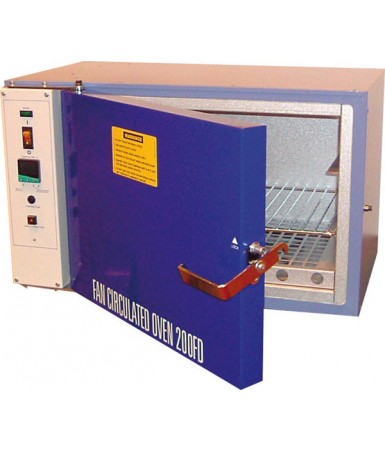 Explain suitable safety equipment that should be used when using machinery that involves heat treatment. Explain suitable safety equipment that should be used when using machinery that involves heat treatment. Explain suitable safety equipment that should be used when using machinery that involves heat treatment. 